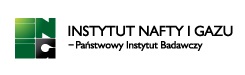 Kraków, dnia 15 maja 2024 r.ZAPROSZENIE DO ZŁOŻENIA OFERTY (dalej: zaproszenie)W niniejszym postępowaniu nie stosuje się przepisów ustawy z dnia 11 września 2019 r. - Prawo zamówień publicznych (t.j. Dz. U. 2023 poz. 1605).Szacowana wartość zamówienia nie przekracza 130 000,00 zł.Instytut Nafty i Gazu - Państwowy Instytut Badawczy (INiG-PIB) w Krakowie, przy ul. Lubicz ,zwany dalej Zamawiającym, zaprasza do złożenia ofertyna świadczenie usług systemu wydruku wraz zzapewnieniem urządzeń drukującychdla Instytutu Nafty i Gazu – Państwowego Instytutu Badawczego w Krakowie. Przedmiot zamówienia:Przedmiotem zamówienia jest uruchomienie i utrzymanie przez okres 12 miesięcy systemu zapewniającego Zamawiającemu możliwość wydruków oraz skanowania, wraz z udostepnieniem Zamawiającemu urządzeń i z pełnym serwisem  tych urządzeń (dalej nazywane: system usługi wydruku). Do usługi serwisowej zalicza się wszelkie niezbędne prace związane z utrzymaniem urządzeń w ciągłej dostępności (dostawy materiałów eksploatacyjnych, przeglądy, naprawy, konserwacje).Szczegółowy opis przedmiotu zamówienia znajduje się w zał. nr 1 do niniejszego zaproszenia.TERMIN WYKONANIA ZAMÓWIENIATermin wykonania całego zamówienia: 12 miesięcy od dnia zawarcia umowy (jednak nie wcześniej niż 17 czerwca 2024 r.).Termin na uruchomienie „systemu usługi wydruku” - do 5 dni roboczych od daty zawarcia umowy. II. WARUNKI WYMAGANE OD WYKONAWCY:Zamawiający wymaga, aby: Nie zachodziły wobec Wykonawcy podstawy wykluczenia, o których mowa w art. 7 ust. 1 pkt 1-3 ustawy o szczególnych rozwiązaniach w zakresie przeciwdziałania wspieraniu agresji na Ukrainę oraz służących ochronie bezpieczeństwa narodowego (t.j. Dz.U. z 2023 r. poz. 1497 ze zm.), tj.:Z postępowania wyklucza się:wykonawcę oraz uczestnika konkursu wymienionego w wykazach określonych w rozporządzeniu 765/2006 i rozporządzeniu 269/2014 albo wpisanego na listę na podstawie decyzji w sprawie wpisu na listę rozstrzygającej o zastosowaniu środka, o którym mowa w art. 1 pkt 3;wykonawcę oraz uczestnika konkursu, którego beneficjentem rzeczywistym w rozumieniu ustawy z dnia 1 marca 2018 r. o przeciwdziałaniu praniu pieniędzy oraz finansowaniu terroryzmu (Dz. U. z 2022 r. poz. 593) jest osoba wymieniona w wykazach określonych w rozporządzeniu 765/2006i rozporządzeniu 269/2014 albo wpisana na listę lub będąca takim beneficjentem rzeczywistym od dnia 24 lutego 2022 r., o ile została wpisana na listę na podstawie decyzji w sprawie wpisu na listę rozstrzygającej o zastosowaniu środka, o którym mowa w art. 1 pkt 3;wykonawcę oraz uczestnika konkursu, którego jednostką dominującą w rozumieniu art. 3 ust. 1 pkt 37 ustawy z dnia 29 września 1994 r. o rachunkowości (Dz. U. z 2023 r. poz. 120 i 295) jest podmiot wymieniony w wykazach określonych w rozporządzeniu 765/2006i rozporządzeniu 269/2014 albo wpisany na listę lub będący taką jednostką dominującą od dnia 24 lutego 2022 r., o ile został wpisany na listę na podstawie decyzji w sprawie wpisu na listę rozstrzygającej o zastosowaniu środka, o którym mowa w art. 1 pkt 3.Wykonawca spełniał następujące warunki udziału w postępowaniu:wykonał w okresie ostatnich trzech lat przed upływem terminu składania ofert, a jeżeli okres prowadzenia działalności jest krótszy – w tym okresie, usługi w zakresie:co najmniej dwie usługi druku obejmujące dostawę fabrycznie nowych lub używanych urządzeń wraz z ich obsługą serwisową, dostawą materiałów eksploatacyjnych oraz wdrożeniem systemu wydruku podążającego na min. 30 urządzeniach drukujących. Usługa w dniu składania ofert musi być świadczona przez min. 12 miesięcy.dysponował osobami, które będą uczestniczyć w wykonaniu zamówienia, posiadającymi niżej określone, niezbędne kwalifikacje zawodowe, uprawnienia, doświadczenie do wykonania zamówienia publicznego, pełniącymi następujące role:co najmniej jeden Inżynier Systemowy posiadający Certyfikat ukończenia szkolenia w zakresie wdrożenia i utrzymania systemu, wystawiony przez autora lub autoryzowanego dystrybutora systemu wydruku podążającego, zaoferowanego w formularzu wydruku podążającegowykazał, że wdrożył i stosuje zintegrowany system zarządzania jakością, zarządzania środowiskowego i zarządzania bezpieczeństwem informacji, w zakresie zgodnym z opisem przedmiotu zamówienia - dzierżawa, serwis i naprawy urządzeń drukujących. Warunek uznany zostanie za spełniony, jeżeli Wykonawca przedstawi zaświadczenia niezależnych podmiotów zajmujących się poświadczaniem zgodności działań z normami jakościowymi:PN-EN ISO 9001:2015 lub równoważnej; PN-EN ISO 14001:2015 lub równoważnej;PN-EN ISO/IEC 27001:2017-06 lub równoważnej;wykazał, że posiada status autoryzowanego serwisu gwarancyjnego zaoferowanych urządzeń. Warunek uznany zostanie za spełniony, jeżeli Wykonawca przedstawi oświadczenie wystawione przez producenta urządzeń drukujących. W przypadku zaoferowania urządzeń więcej niż jednego producenta, wymaga się przedstawienia oświadczeń od wszystkich wskazanych w ofercie producentów sprzętu.III. WYMAGANE DOKUMENTY ORAZ SPOSÓB SPORZĄDZENIA OFERTY:Dokumenty wymagane:Oświadczenie o braku powiązań z Zamawiającym – Załącznik nr 3 do zaproszenia; Oświadczenie o braku podstaw wykluczenia – załącznik nr 4 do zaproszenia;Dokumenty potwierdzające spełnianie min. parametrów techniczno-użytkowych dzierżawionych urządzeń zawartych w Załączniku nr 1 do zaproszenia oraz w szczególności parametrów podlegających ocenie w wymienionych kryteriach oceny ofert tj. „Prędkość wydruku dla urządzenia wielofunkcyjnego A3 (P)” np. karty produktu, instrukcje użytkowania, instrukcje serwisowania. Dokumenty muszą pochodzić od Producenta lub Autoryzowanego Dystrybutora urządzenia i muszą zawierać informacje umożliwiające identyfikację urządzenia (informacje o producencie i modelu odpowiadające danym wskazanym w ofercie Wykonawcy).Dokumenty potwierdzające spełnianie warunków udziału w postępowaniu – zgodnie z zapisami rozdz. II pkt 2 zaproszenia:- WIEDZA I DOŚWIADCZENIE WYKONAWCY (wzór – zał. nr 5 do zaproszenia),- WYKAZ OSÓB, KTÓRE BĘDĄ UCZESTNICZYĆ W WYKONANIU ZAMÓWIENIA (wzór – zał. nr 6 do zaproszenia),- zaświadczenia niezależnych podmiotów zajmujących się poświadczaniem zgodności działań z normami jakościowymi:•	PN-EN ISO 9001:2015 lub równoważnej; •	PN-EN ISO 14001:2015 lub równoważnej;•	PN-EN ISO/IEC 27001:2017-06 lub równoważnej;- oświadczenie wystawione przez producenta urządzeń drukujących potwierdzające posiadanie  statusu autoryzowanego serwisu gwarancyjnego zaoferowanych urządzeń.Sposób sporządzenia oferty.Oferta Wykonawcy musi zawierać: Nazwę, adres, numer telefonu lub e-mail Wykonawcy,Cenę oferty netto i brutto za realizację zamówienia,Wymagane dokumenty wskazane w pkt III A).Ofertę należy sporządzić w języku polskim, w formie zapewniającej pełną czytelność jej treści.Oferta oraz wszystkie załączniki wymagają podpisu osoby/osób uprawnionych do reprezentowania Wykonawcy na zewnątrz, zgodnie z aktem rejestracyjnym, wymaganiami ustawowymi oraz przepisami prawa.Jeżeli oferta i załączniki zostaną podpisane przez upoważnionego przedstawiciela Wykonawcy, należy dołączyć właściwe umocowanie prawne.Poprawki w ofercie muszą być naniesione czytelnie oraz opatrzone podpisem uprawnionej osoby. Treść złożonej oferty musi odpowiadać treści i wymaganiom zawartym w niniejszym zaproszeniu.Oferta niekompletna, nie posiadająca ww. wymaganych dokumentów nie będzie rozpatrywana.Zamawiający zastrzega sobie prawo żądania wyjaśnienia treści złożonych ofert.UWAGA: Zgodnie z obowiązującymi procedurami wewnętrznymi: Zamawiający może nie rozpatrywać oferty złożonej przez dostawcę, który wcześniej wykonał zamówienie dla Zamawiającego z nienależytą starannością.IV. SPOSÓB OBLICZANIA CENY:Cenę oferty należy podać w złotych polskich (PLN) netto/brutto w postaci cyfrowej i słownej, w zaokrągleniu do dwóch miejsc po przecinku.W przypadku złożenia oferty przez Wykonawcę będącego osobą zagraniczną, niepodlegającą obowiązkowi podatkowemu na terenie Rzeczpospolitej Polskiej, zobowiązany jest on zamieścić taką informację wraz z podaną ceną. Wykonawca zagraniczny podaje tylko cenę ofertową netto. Zamawiający, w celu zapewnienia możliwości porównania cen, doliczy do ceny oferty podatek VAT.Cena podana w ofercie musi uwzględniać wszelkie zobowiązania związane z realizacją przedmiotu zamówienia, wynikające z niniejszego Zaproszenia oraz obejmować wszystkie koszty, jakie poniesie Wykonawca z tytułu należytej oraz zgodnej z obowiązującymi przepisami realizacji przedmiotu zamówienia.Podana cena jest obowiązująca w całym okresie ważności umowy – z zastrzeżenie dopuszczalnych zmian umowy, zapisanych w par. 10 zał. 7 – wzór umowy.V. MIEJSCE ORAZ TERMIN SKŁADANIA OFERT:Ofertę należy złożyć na adres: przetargi@inig.pl w postaci dokumentów elektronicznych podpisanych podpisem elektronicznym (kwalifikowanym, zaufanym lub osobistym). Jako temat wiadomości prosimy wpisać: „Oferta na świadczenie usług systemu wydruku wraz zzapewnieniem urządzeń drukujących”.Zamawiający dopuszcza złożenie oferty w formie skanu wypełnionego i podpisanego formularza ofertowego wraz z załącznikami (bez konieczności opatrzenia tego skanu podpisem elektronicznym).Wykonawca może również złożyć ofertę w postaci elektronicznej z wykorzystaniem funkcjonalności Bazy Konkurencyjności. W przypadku wyboru tego sposobu złożenia oferty, Wykonawca powinien kierować się pomocą dostępną pod adresem https://bazakonkurencyjnosci.funduszeeuropejskie.gov.pl/pomoc. Termin składania ofert upływa dnia 24 maja 2024 r. o godz. 10:00.Otwarcie ofert nastąpi 24 maja 2024 r., o godz. 10.15. Jeżeli oferta wpłynie do Zamawiającego w postaci elektronicznej (wiadomość e-mail) – o terminie złożenia oferty decyduje termin dostarczenia wiadomości na wskazany adres e-mail Zamawiającego, a nie data i godzina jej wysłania. Jeżeli Wykonawca składa ofertę z wykorzystaniem funkcjonalności Bazy Konkurencyjności – o terminie złożenia oferty decyduje data i godzina złożenia, zgodnie z warunkami technicznymi Bazy.Oferty złożone po terminie nie będą rozpatrywane. VI. KRYTERIA OCENY OFERT:Przy wyborze najkorzystniejszych ofert, Zamawiający będzie kierować się następującymi kryteriami:Cena brutto oferty (C) - waga 60 %, Prędkość wydruku dla urządzenia wielofunkcyjnego A3 (P) – waga 20%, Sterownik uniwersalny (S) – waga 20%, Sposób obliczania punktów dla poszczególnych kryteriów: W kryterium „Cena brutto oferty” punkty liczone będą według następującego wzoru: najniższa cena brutto oferty spośród ofert ocenianych C = ------------------------------------------------------------ x 60 pkt cena brutto oferty ocenianej Wykonawca w powyższym kryterium może otrzymać maksymalnie 60 pkt.W kryterium „Prędkość wydruku dla urządzenia wielofunkcyjnego A3” punkty liczone będą według zasad określonych w poniższej tabeli: Ocena oferty w kryterium zostanie dokonana na podstawie informacji zawartych w załączonych do oferty kartach katalogowych. W sytuacji, w której prędkości wydruku stron mono i kolor będą różne punkty zostaną przyznane w odniesieniu do prędkości niższej. Wykonawca nie otrzyma punktów w kryterium, jeżeli dokumenty załączone do oferty nie będą zawierać informacji o prędkości wydruku. Dokumenty nie podlegają uzupełnieniu lub poprawieniu.Wykonawca w powyższym kryterium może otrzymać maksymalnie 20 pkt.W kryterium „Sterownik uniwersalny” punkty liczone będą według zasad określonych w poniższej tabeli: Kryterium, oceniające funkcjonalność modułu wydruku podążającego, pozwalającą na zainstalowanie sterownika uniwersalnego do obsługi urządzeń drukujących dowolnego producenta i modelu, w zakresie: obsługi papieru, funkcji wykańczania dokumentów i innych ustawień sterownika urządzenia drukującego. Sterownik musi być instalowany w środowisku Linux, pozwalać na stworzenie jednej kolejki dla wydruku podążającego.Wykonawca w powyższym kryterium może otrzymać maksymalnie 20 pkt.Ocenę oferty będzie stanowiła suma punktów uzyskanych w poszczególnych kryteriach.VII. TERMIN ZWIĄZANIA OFERTĄ:Wymagany termin związania ofertą: 30 dni.Bieg terminu rozpoczyna się wraz z upływem terminu składania ofert.VIII. WARUNKI UMOWY:Zamawiający zawrze umowę z Wykonawcą, który uzyskał największą ilość punktów wg listy rankingowej.Umowa zawarta z Wykonawcą zostanie z uwzględnieniem postanowień i wymagań wynikających z treści niniejszego zaproszenia, danych i cen zawartych w ofercie.Oferta wybranego Wykonawcy zostanie dołączona do umowy jako załącznik.Wzór umowy stanowi Załącznik nr 7 do niniejszego zaproszenia.Zamawiający nie przewiduje udzielenia zaliczek na poczet wykonania zamówienia.IX. POROZUMIEWANIE SIĘ Z WYKONAWCAMI:1. Wszelkie pytania związane z Zapytaniem ofertowym można zadać z wykorzystaniem funkcjonalności Bazy Konkurencyjności. Na karcie ogłoszenia dostępna jest zakładka „Pytania”. W tym miejscu można zadać pytanie, a także zobaczyć pytania zadane przez innych oferentów wraz z odpowiedziami udzielonymi przez Zamawiającego. System wyświetla jednak tylko te pytania, które zostały już opublikowane przez Zamawiającego. Wykonawca chcąc zadać pytanie Zamawiającemu powinien kierować się pomocą Dla Bazy konkurencyjności dostępną pod adresem https://bazakonkurencyjnosci.funduszeeuropejskie.gov.pl/pomoc. Zamawiający zastrzega sobie możliwość pozostawienia bez odpowiedzi pytań, które wpłyną w terminie 2 dni roboczych lub mniej do upływu terminu składania ofert. Odpowiedzi na pytania upublicznianie będą w terminie do 2 dni roboczych od ich otrzymania za pośrednictwem strony internetowej https://bazakonkurencyjnosci.funduszeeuropejskie.gov.pl/ . Odpowiedzi Zamawiającego stanowić będą integralną część Zaproszenia. 2. Wynik postępowania (informacja o wyborze najkorzystniejszej oferty) zostanie przekazany poprzez funkcjonalność Bazy Konkurencyjności za pośrednictwem strony internetowej https://bazakonkurencyjnosci.funduszeeuropejskie.gov.pl/ X. POZOSTAŁE INFORMACJE:Zamawiający nie przewiduje podziału zamówienia na części.Zamawiający nie przewiduje możliwości składania ofert wariantowych.Zamawiający nie przewiduje udzielenia zamówień uzupełniających.Zamawiający zastrzega sobie, że całościowa oferowana cena stanowi informację publiczną w rozumieniu Ustawy o dostępie do informacji publicznej i w przypadku zastrzeżenia jej przez Wykonawcę jako tajemnicy przedsiębiorstwa lub tajemnicy przedsiębiorcy jego oferta zostanie odrzucona.XI. ZAŁĄCZNIKI Nr 1a, 1b – Szczegółowy opis przedmiotu zamówienia;Nr 2 –Wzór formularza ofertowego;Nr 3 – Oświadczenie o braku powiązań kapitałowym z Zamawiającym;Nr 4 – Oświadczenie o braku podstaw wykluczenia;Nr 5 – WIEDZA I DOŚWIADCZENIE WYKONAWCYNr 6 -  WYKAZ OSÓB, KTÓRE BĘDĄ UCZESTNICZYĆ W WYKONANIU ZAMÓWIENIANr 7 - Wzór umowy;Nr 8 – Klauzula informacyjna dot. przetwarzania danych osobowych.ZATWIERDZAM:………………………………………………………………….Załącznik nr 1a do ZaproszeniaSZCZEGÓŁOWY OPIS PRZEDMIOTU ZAMÓWIENIAINFORMACJE PODSTAWOWEPrzedmiotem zamówienia jest uruchomienie i utrzymanie przez okres 12 miesięcy „Usługi wydruku” dla Instytutu Nafty i Gazu – Państwowego Instytutu Badawczego.Oznaczenie wg Wspólnego Słownika Zamówień - kod CPV: 79800000-2–Usługi drukowania i powiązane.30121000-3–Urządzenia fotokopiujące i termokopiujące.50310000-1–Usługi w zakresie napraw i konserwacji maszyn biurowych.30124000-4–Części i akcesoria do maszyn biurowych.30125110-5–Toner do drukarek laserowych.MIEJSCE ŚWIADCZENIA USŁUGI:Kraków, ul. Lubicz 25A,Kraków, ul. Łukasiewicza 1,Kraków, ul. Bagrowa 1,Krosno, ul. Armii Krajowej 3,Warszawa, ul. Kasprzaka 25.Realizacja przedmiotu umowy obejmuje w szczególności:dzierżawę urządzeń drukujących;zapewnienie możliwości drukowania na wszystkich urządzeniach oraz kopiowania i skanowania dokumentów na urządzeniach wielofunkcyjnych poprzez instalację i uruchomienie na serwerach Zamawiającego systemu wydruku podążającego oraz  kontroli stanu urządzeń drukujących;śledzenie i analizowanie przez Wykonawcę stanów zużycia materiałów eksploatacyjnych urządzeń drukujących oraz na tej podstawie ich płynną dostawę (rozumianych jako tonery oraz bębny) pozwalającą na nieprzerwaną pracę urządzeń. Wszystkie materiały muszą być fabrycznie nowe i oryginalne, tj. pochodzić od producenta urządzenia. Zamawiający dopuszcza wymiany tonerów i bębnów w urządzeniach objętych przedmiotem zamówienia przez pracowników Zamawiającego, jeżeli ich wymiana nie wymaga użycia specjalistycznych narzędzi;zapewnienie kompleksowej obsługi serwisowej urządzeń objętych umową, w tym dokonywanie niezbędnych do poprawnej pracy urządzeń przeglądów oraz wymiany części przez wykwalifikowany serwis (takich jak np.  pasy transferowe, rolki, fuser’y, itp.). Wszystkie części muszą być fabrycznie nowe i oryginalne, tj. pochodzić od producenta urządzenia.bieżący odbiór i utylizację zużytych części i materiałów eksploatacyjnych;przeszkolenie w miejscu instalacji urządzenia wskazanych pracowników Zamawiającego w zakresie podstawowej obsługi urządzeń;Termin na uruchomienie Usługi wydruku - do 5 dni roboczych od daty zawarcia umowy. 
Oznacza to, że  w dniu następnym po upływie tego terminu Zamawiający ma pełna możliwość korzystania ze wszystkich opisanych parametrów Usługi Wydruku (tj. drukowania, kopiowania i skanowania dokumentów na dostarczonych urządzeniach przy wykorzystaniu pełnej funkcjonalności systemu). SZCZEGÓŁOWE ZASADY REALIZACJI PRZEDMIOTU ZAMÓWIENIADzierżawa urządzeń wielofunkcyjnych i drukujących Parametry techniczno-użytkowe określone zostały w Załączniku nr 1b do Zaproszenia – Parametry techniczno-użytkowe dzierżawionych urządzeń.Dzierżawa urządzeń drukujących:24 urządzenia wielofunkcyjne kolorowe formatu A3 (Typ I) jednego typu wraz z ich dostawą, instalacją i pełną konfiguracją z Systemem na stanowiskach pracy użytkowników, zgodnie z planem rozmieszczenia urządzeń. Urządzenia mogą być nowe lub używane z przebiegiem rzeczywistym, nie resetowanym oraz nie większym niż 225 000 stron (mono i kolor).15 urządzeń wielofunkcyjnych kolorowych formatu A4 (TYP II) jednego typu, wraz z ich dostawą, instalacją i pełną konfiguracją z Systemem na stanowiskach pracy użytkowników, zgodnie z planem rozmieszczenia urządzeń. Urządzenia mogą być nowe lub używane z przebiegiem rzeczywistym, nie resetowanym oraz nie większym niż 80 000 stron (mono i kolor).Wykonawca przed rozpoczęciem instalacji sprzętu dostarczy Zamawiającemu dokument potwierdzający poprawną pracę oferowanych urządzeń z zaoferowanym/i systemem/ami wystawiony przez autora lub autoryzowanego dystrybutora oprogramowania. Zamawiający wspólnie z Wykonawcą przeprowadzi testy funkcjonalne urządzeń drukujących i systemu potwierdzające ich prawidłową współpracę. Dla każdego typu dzierżawionego urządzenia Wykonawca przekaże Zamawiającemu, 
w formie elektronicznej, instrukcję opisującą zasady jego właściwej eksploatacji, napisaną w języku polskim, która będzie przygotowana przez producenta urządzenia albo przez Wykonawcę lub na jego zlecenie. Instrukcja zostanie dostarczona Zamawiającemu najpóźniej w dniu zainstalowania urządzeń w miejscu ich użytkowania. Po zakończeniu realizacji umowy, Wykonawca zobowiązany będzie do odbioru swoich urządzeń z jednostek Zamawiającego w terminie nie dłuższym niż 5 dni roboczych.Zapewnienie możliwości drukowania, kopiowania i skanowania dokumentów realizowanej na urządzeniach WykonawcyPrzedmiotem zamówienia jest zapewnienie możliwości drukowania, kopiowania  i skanowania dokumentów przez pracowników Zamawiającego lub osoby przez niego upoważnione, realizowanej na urządzeniach Wykonawcy.Wolumen wydruku na podstawie danych z 12 miesięcy określony został na poziomie 49 000 stron A4 miesięcznie, w tym:55% - wydruk czarno-biały,45% wydruk w kolorze,Zamawiający nie gwarantuje ilości wydruków określonych jako wolumen.Zaoferowane w formularzu ceny wydruku obejmują koszty wydruku strony niezależnie od stopnia pokrycia w trybie monochromatycznym lub kolorowym. Do rozliczeń przyjmuje się łączną ilość kopii/wydruków ze wszystkich urządzeń przeliczoną na format A4, przy założeniu że 1 strona kopii/ wydruku formatu A3 = 2 stronom kopii/ wydruku formatu A4. W przypadku wydruków formatów mniejszych niż A4 przyjmuje się stawkę wydruku każdej strony taką samą jakby był to format A4. Wykonawca po zakończeniu miesiąca, w terminie do 5 dni roboczych będzie przesyłał drogą elektroniczną Zamawiającemu stany liczników odczytane ostatniego dnia miesiąca z poszczególnych urządzeń. Zaakceptowany przez Zamawiającego raport ilości wydruków będzie stanowić podstawę do rozliczeń pomiędzy Stronami.Wykonywanie skanów na urządzeniach jest bezpłatne i nie będzie zliczane przez liczniki wykonanych wydruków/ kopii. Kompleksowa obsługa serwisowaPrzez świadczenie kompleksowej obsługi serwisowej, należy rozumieć zapewnienie stałego utrzymania systemów i urządzeń objętych przedmiotem zamówienia w pełnej gotowości do pracy i sprawności techniczno-użytkowej, w tym wykonywanie kopii/wydruków dobrej jakości oraz możliwość skanowania dokumentów (dla urządzeń, które posiadają opcję skanowania i kopiowania). Za kopię/wydruk dobrej jakości Zamawiający uzna wydruk bez widocznych zabrudzeń i zaczernień.Utrzymanie urządzeń w gotowości i sprawności techniczno-użytkowej oraz dostarczanie niezbędnej ilości materiałów eksploatacyjnych (wszystkich za wyjątkiem papieru), dotyczy w szczególności:konserwację urządzeń, w tym konserwację wymaganą przez producenta urządzenia lub sygnalizowanych przez urządzenie,diagnozę niedziałającego urządzenia,naprawę i wymianę uszkodzonych elementów urządzenia, bieżącą wymianę materiałów eksploatacyjnych,bieżące serwisowanie urządzeń w celu utrzymania ich w pełnej sprawności.Czynności związane z wykonywaniem obsługi serwisowej wykonywane będą przez Wykonawcę u Zamawiającego w dniach roboczych w godzinach 8:00-15:00. W uzasadnionych przypadkach Zamawiający może wyrazić zgodę na realizację ww. czynności poza wskazanymi godzinami. Przerwa w działaniu systemu (wydruku podążającego), uniemożliwiająca korzystanie z wszystkich urządzeń w danej lokalizacji, nie może przekroczyć 6 godzin roboczych od chwili zgłoszenia awarii.W przypadku przekroczenia terminu przywrócenia sprawności systemu (wydruku podążającego), Zamawiającemu przysługuje prawo do naliczenia kar umownych opisanych szczegółowo w Załączniku nr 7 do Zaproszenia – Projekt umowy. W przypadku stwierdzenia awarii urządzenia drukującego, Wykonawca zobowiązany jest do niezwłocznej jego naprawy, w terminie nie dłuższym niż 3 dni robocze, liczonym od momentu zgłoszenia awarii przez Zamawiającego. Przez naprawę Zamawiający rozumie przywrócenie urządzenia do pełnej sprawności. W przypadku naprawy, której termin będzie dłuższy niż 3 dni robocze, Wykonawca jest zobowiązany do zastąpienia uszkodzonego urządzenia innym urządzeniem na cały czas naprawy. Urządzenie zastępcze musi spełniać wymogi stawiane dla urządzenia zastępowanego. W szczególnych przypadkach awarii, Zamawiający może dopuścić pozostawienie urządzenia zastępczego w miejsce urządzenia Zamawiającego, do użytkowania do końca umowy. Przez moment zgłoszenia awarii Zamawiający rozumie przesłanie informacji o awarii poprzez dedykowaną platformę Wykonawcy lub na adres poczty elektronicznej. W przypadku braku możliwości zamieszczenia zgłoszenia na platformie (brak dostępu do platformy) Zamawiający zastrzega sobie możliwość przesłania informacji o awarii drogą elektroniczną na wskazany adres poczty elektronicznej. Wykonawca zobowiązuje się do ciągłego monitorowania ww. adresu poczty elektronicznej i potwierdzania przyjętego zgłoszenia. W przypadku braku potwierdzenia zgłoszenia w ciągu 1 godziny od wysłania, Zamawiający prześle powtórnie zgłoszenie za pośrednictwem poczty elektronicznej. Godzina ponownego wysłania zgłoszenia będzie traktowana jako godzina potwierdzenia odbioru zgłoszenia.W przypadku przekroczenia terminu oraz niedostarczenia i nieuruchomienia urządzenia zastępczego, Zamawiającemu przysługuje prawo do naliczenia kar umownych opisanych szczegółowo w Załączniku nr 7 do Zaproszenia  – Projekt umowy. Dostarczane przez Wykonawcę części zamienne oraz materiały eksploatacyjne do urządzeń objętych przedmiotem zadania oraz ich wymiana będzie odbywać się wg poniższych zasad:Części i materiały muszą być fabrycznie nowe i oryginalne, tj. pochodzić od producenta urządzenia,kompatybilne z urządzeniami, do których są dedykowane oraz zapewniać pod względem technicznym i jakościowym ich właściwą i pełną eksploatację, bezawaryjność i żywotność,być odpowiednie dla danego rodzaju urządzenia i w pełni z nim współpracować oraz umożliwiać wykorzystanie wszystkich funkcji technicznych, diagnostycznych i informacyjnych urządzeń, zarówno w czasie pracy stanowiskowej, jak i w sieci informatycznej,jednoznacznie rozpoznawane przez urządzenia pobierające informacje z układu elektronicznego (jeżeli posiada),naniesione jednoznaczne informacje dotyczące nazwy i typu urządzenia, do którego są przeznaczone,nie mogą ujemnie wpływać na jakość wydruków, brudzić wydruku (tj. na wydruku nie mogą znajdować się niepożądane kropki, plamki, kreski, smugi, itp.), nie mogą ujemnie wpływać na jakość pracy podzespołów urządzeń, w których będą użytkowane, toner znajdujący się w kasetach nie może się wysypywać. Używanie dostarczanych przez Wykonawcę części zamiennych i materiałów eksploatacyjnych, nie może wpływać negatywnie na pracę samego urządzenia oraz powodować obniżenia jakości wydruku.Zamawiający zastrzega sobie możliwość wymiany tonerów oraz bębnów w urządzeniach objętych przedmiotem zamówienia przez pracowników Zamawiającego, jeżeli wymiana nie wymaga użycia specjalistycznych narzędzi. W przypadku dostawy materiałów eksploatacyjnych do urządzeń objętych  przedmiotem zamówienia czas dostawy musi nastąpić przed wyczerpaniem zainstalowanych w urządzeniu materiałów.  Przesłane materiały muszą w sposób czytelny umożliwiać identyfikacje urządzenia do którego zostały nadane, zawierając model, lokalizację oraz nr identyfikacyjnych docelowego urządzenia.W razie stwierdzenia wad i braków dostarczonych materiałów eksploatacyjnych (tonery, bębny) Zamawiający poinformuje o tym Wykonawcę. Wykonawca zobowiązany będzie dostarczyć do zamawiającego niewadliwy towar w ciągu maksymalnie 2 dni roboczych od momentu otrzymania informacji od Zamawiającego. Brak materiałów eksploatacyjnych (tonery, bębny), który unieruchomi urządzenie będzie traktowany jako awaria urządzenia, przy czym kara umowna dla takiego zdarzenia została szczegółowo określona w Załączniku nr 7 do Zaproszenia – Projekt umowy. Zużyte części oraz materiały eksploatacyjne wymienione przez Wykonawcę w trakcie obsługi serwisowej są własnością Wykonawcy – dotyczy to również pojemników po zużytym tonerze. Wykonawca zobligowany jest do systematycznego odbierania ww. elementów od Zamawiającego.Instalacja i uruchomienie na serwerach Zamawiającego systemu do Usługi WydrukuInstalacja i uruchomienie na serwerach Zamawiającego systemu do Usługi Wydruku obejmuje w szczególności:wdrożenie systemu składającego się z modułu wydruku podążającego oraz modułu kontroli floty;przeprowadzenie testów poprawności działania urządzeń z systemem do Usługi Wydruku.Powyższe czynności muszą być potwierdzone protokołem instalacji, w którym będzie wyszczególnione zainstalowane urządzenie (numer seryjny) oraz data instalacji w danej lokalizacji. Przez instalację Zamawiający rozumie uzyskanie pełnej funkcjonalności zainstalowanych urządzeń zgodnie z niniejszym opisem. Zamawiający udostępni dostęp do administracji systemem poprzez dedykowany VPN.Wykonawca uruchomi instancje systemu na funkcjonujących serwerach Zamawiającego. Infrastruktura Zamawiającego oparta jest o system wirtualizacji. Środowisko składa się z min. dwóch serwerów z zainstalowanym systemem operacyjnym LINUX. Zamawiający posiada odpowiednią przestrzeń dyskową do wdrożenia Systemu wydruku podążającego, umożliwiając pełną rozliczalność wydruków, monitorowanie, raportowanie – celem generowania raportów, monitorowania wydruków i kosztów w jednym miejscu z całego kontraktu.Specyfikacja systemu - moduł umożliwiający wydruk podążający musi spełniać poniższe wymagania:System zapewni monitorowanie pracy i zliczanie wydruków na urządzeniach dostarczonych przez Wykonawcę -  w czasie rzeczywistym dla urządzeń podłączonych do sieci, od momentu uruchomienia usługi do momentu jej zakończenia. System zapewni zliczanie prawidłowej ilości stron monochromatycznych i kolorowych w pracach mieszanych tj. takich, które zawierają strony zarówno mono jak i kolor.System musi umożliwiać jego obsługę i administrację przez przeglądarkę internetową, z możliwością zabezpieczenia wszystkich połączeń bezpiecznym protokołem szyfrującym SSL. System zapewni pełną rozliczalność wydruków, raporty tygodniowe, miesięczne i dzienne, weryfikację wykonanych ilości wydruków w wybranym interwale czasowym. Informacje o ilości wydruków muszą być dostępne dla użytkownika, a centralne raporty dostępne dla użytkowników z odpowiednimi uprawnieniami. Ww. raporty będą dostępne z poziomu portalu WWW.System zapewni funkcjonalność wydruku podążającego, tzn. zapewni możliwość decydowania przez użytkownika, na którym urządzeniu wydruk będzie wykonany. Urządzenia muszą być wyposażone przez Wykonawcę w zbliżeniowy czytnik kart MIFARE.Wykonawca w ramach kontraktu dostarczy Zamawiającemu 500 kart w standardzie MIFARE, bez obowiązku zwrotu po zakończeniu umowy.Oprogramowanie musi być możliwe do zainstalowania w dowolnej liczbie lokalizacji klienta bez ponoszenia dodatkowych kosztów. System ma umożliwiać integrację z usługą katalogową Zamawiającego Active Directory (LDAP), synchronizacja odbywa się w tle bez dodatkowych czynności administracyjnych (interwał synchronizacji nie przekraczający 12 godzin, synchronizacja na żądanie), z wybranymi gałęziami w strukturze katalogowej.System ma zapewniać autoryzację i autentykację użytkownika przy pomocy:usługi katalogowej Active Directory Zamawiającego oraz powiązanie użytkownika domenowego z kartą zbliżeniową do logowania na urządzeniach objętych wydrukiem podążającym;samodzielnie ustawianego kodu pin na portalu WWW;czytniki kart MIFARE przy urządzeniach.System ma umożliwiać samodzielną rejestrację karty zbliżeniowej w systemie przez Użytkownika, po operacji karta zostaje trwale skojarzona z kontem danego użytkownika w systemie - ponowna rejestracja powoduje nadpisanie skojarzonej karty w systemie.Po poprawnym zalogowaniu użytkownik może wykonywać dowolne operacje (m.in. drukowanie, skanowanie, kopiowanie, edycja parametrów druku / skanowania – simpex/duplex, mono/kolor, liczba kopii, rozdzielczość) na urządzeniu, bez konieczności powtórnego logowania po każdej czynności.System ma umożliwiać zarządzanie identyfikatorami zbliżeniowymi - rejestracja, wyłączanie i kojarzenie z kontami użytkowników przez administratorów.Wylogowanie użytkowników na urządzeniach z Systemu powinno być realizowane poprzez minimum dwie funkcjonalności:z poziomu menu urządzenia lub zbliżenia karty do czytnika przez innego użytkownika,po określonym przez administratora czasie.System ma zapewniać bezpieczeństwo wydruku zgodnie z obowiązującymi przepisami (m.in. RODO).System ma zapewniać automatyczne kasowanie lub wstrzymywanie wydruku pracy na urządzeniu w przypadku wystąpienia błędu, tak aby wydruk nie był kontynuowany po usunięciu błędu bez ponownej autoryzacji użytkownika.System ma umożliwiać zdefiniowanie uprawnień do kolejek wydruku, drukowania, kopiowania, wydruku kolorowego dla konkretnych użytkowników i grup.Urządzenia objęte wydrukiem podążającym mają mieć zablokowane wszystkie funkcjonalności do momentu poprawnego uwierzytelnienia użytkownika.System ma umożliwiać skanowanie na adres email oraz na zasób sieciowy – skonfigurowany oddzielnie dla każdego użytkownika.System ma umożliwiać dodawanie przycisku dla wszystkich użytkowników (np. skanowanie do zasobu) lub spersonalizowanych przycisków dla poszczególnych użytkownikówSystem ma umożliwiać obsługę konta Gość – umożliwiająca utworzenie skrzynki gościa i przypisanie do niej kart dostępowych dla Gości – dostęp do kopiowania oraz drukowania np. poprzez wysyłanie na dedykowany adres wiadomości email z dopuszczonego do tej funkcji adresu email gościa i drukowanie załącznika przy pomocy dedykowanej karty gościa z tego konta.System ma umożliwiać wyświetlenia listy prac wysłanych do wydruku z poziomu przeglądarki WWW oraz ich edycję w zakresie kasowania dla użytkownika oraz zbiorczo dla administratora.System ma umożliwiać wyświetlenie listy prac na panelu urządzenia w celu wydrukowania lub skasowania wybranych dokumentów. Brak technicznych ograniczeń liczby obsługiwanych kont użytkowników katalogu MS Active Directory.Wykonawca niezwłocznie po podpisaniu Umowy wskaże porty niezbędne do odblokowania komunikacji pomiędzy urządzeniami w sieci WAN Zamawiającego celem umożliwienia komunikacji pomiędzy urządzeniami a serwerem/serwerami. System zezwala na realizację wydruku z urządzeń mobilnych.System ma możliwość korzystania tylko z jednego sterownika zainstalowanego i udostępnionego na serwerze wydruków, dla wszystkich urządzeń objętych systemem – kryterium opcjonalne, dodatkowo punktowane.Specyfikacja systemu - moduł umożliwiający kontrolę stanu urządzeń drukujących musi spełniać poniższe wymagania:Administrację środowiskiem wydruku, w tym obsługę zarówno urządzeń podłączonych sieciowo, jak również lokalnie poprzez USB. W przypadku urządzeń podłączonych poprzez interfejs lokalny, zakres danych pobieranych z urządzenia może być ograniczony i zależny od producenta urządzenia.Generowanie statystyk, monitorowanie i rozliczanie kosztów drukowania z możliwością ich przypisania do centrów kosztowych.System musi uwzględniać następujące warunki:Brak ograniczeń na liczbę użytkowników jednocześnie korzystających z Systemu,Brak ograniczeń technicznych na liczbę monitorowanych przez aplikację urządzeń,Licencja na System musi objąć co najmniej wszystkie urządzenia zainstalowane w ramach niniejszego zamówienia.Obsługa protokołów SNMP oraz NPAPInterfejs i komunikaty z systemu w języku polskimMożliwość podziału ról administratora, minimum do poziomu zarządzania całym systemem oraz prawami lub wydzielonymi funkcjonalnościami systemuGenerowanie raportów następujących rodzajów z wykorzystania urządzeń:Inwentarz urządzeń, wraz z aktualnym statusem oraz stanem liczników,raporty z podziałem na urządzenia (liczniki dzienne, średnie miesięczne obciążenie),raporty kosztowe z podziałem na centra kosztowe,raporty historii dostaw oraz wymian materiałów eksploatacyjnych wraz z datami instalacji i deinstalacji materiałów przez cały okres eksploatacji urządzeń,raport miesięcznego obciążenia urządzeń wraz z informacją o urządzeniach przeciążonych/niedociążonych.możliwość śledzenia dostaw tonerów od momentu wygenerowania zamówienia do momentu jego poprawnego zużycia i wymiany na nowy.Zarządzanie Systemem poprzez przeglądarkę internetową (interfejs WWW, obsługa przeglądarek Microsoft Edge, Chrome, Mozilla, Opera).Możliwością automatycznego wysyłania raportów poprzez e-mail.Dostęp do raportów on-line.Możliwość eksportowania raportów do formatów co najmniej: CSV, PDF, XLS.Wizualizacja lokalizacji urządzeń na planach pięter/ budynków, prezentującą podstawowe informacje na temat urządzenia: model, status, liczniki.Zdalna konﬁguracja, diagnostyka urządzeń i kontrola kosztów poprzez:zapewnić zautomatyzowane wykrywanie awarii, niedostępności oraz braku materiałów eksploatacyjnych w urządzeniach,bezpośrednie raportowanie zdarzenia awarii i niedostępności urządzeń,automatyczne wykrywanie i informowanie pracowników Zamawiającego/Wykonawcy o konieczności wymiany materiałów eksploatacyjnych. W systemie muszą być dostępne co najmniej dwie strategie generowania zapotrzebowania na materiał eksploatacyjny:strategia minimalnego % pozostałego materiału,strategia minimalnej ilości pozostałych dni pracy na obecnym materiale eksploatacyjnym. System ma umożliwić indywidualne konﬁgurowanie powiadomień e-mail o zmianach statusu lub problemach, łącznie z przydzielaniem puli urządzeń różnym administratorom.System ma przechowywać całą historię dostaw oraz wymian materiałów eksploatacyjnych wraz z datami instalacji i dezinstalacji materiałów przez cały okres eksploatacji urządzenia, wraz z możliwością wygenerowania kompletnego inwentarza środowiska, dostępnego każdorazowo online.algorytmy wychwytujące nadmierne zużywanie tonera.badanie, które urządzenia są nadmiernie obciążone oraz urządzenia mogące być dodatkowo obciążone wydrukami.automatyczne, cykliczne wywoływanie odczytów liczników z wszystkich urządzeń, z automatycznym eksportem do pliku .xlsINFORMACJE DODATKOWEWykonawca zobowiązany jest do zapewnienia poufności i bezpieczeństwa danych przetwarzanych na urządzeniach objętych przedmiotem zamówienia oraz przez oprogramowanie zainstalowane na serwerach Zamawiającego, a w szczególności: zapewnienia poufności oraz bezpieczeństwa danych przetwarzanych 
w urządzeniach objętych  przedmiotem zamówienia; zachowania w poufności wszelkich informacji prawnie chronionych, informacji technicznych, technologicznych, prawnych i organizacyjnych, dotyczących systemów i sieci informatycznych/ teleinformatycznych, danych osobowych  w szczególności ich zabezpieczenia oraz innych informacji Zamawiającego uzyskanych w trakcie wykonywania Umowy niezależnie od formy pozyskania tych informacji i ich źródła,wykorzystania informacji jedynie w celach określonych ustaleniami Umowy oraz wynikającymi z obowiązujących uregulowań prawnych,podjęcia wszelkich niezbędnych kroków dla zapewnienia, aby żaden pracownik Wykonawcy otrzymujący powyższe informacje nie ujawnił tych informacji zarówno w całości jak i w części osobom lub firmom trzecim bez uzyskania pisemnej zgody Zamawiającego,ujawnienia informacji jedynie tym osobom, którym będą one niezbędne do wykonywania powierzonych im czynności służbowych i tylko w zakresie,  w jakim osoba musi mieć do nich dostęp dla celów realizacji zadania wynikającego z tytułu realizacji Umowy,niekopiowania, niepowielania, oraz w jakikolwiek inny sposób nierozpowszechniania jakiejkolwiek części określonych informacji z wyjątkiem uzasadnionej potrzeby do celów związanych z realizacją Umowy,obowiązek zachowania w poufności powyższych informacji przez Wykonawcę obowiązuje także po ustaniu Umowy. Załącznik nr 1b do Zaproszenia Ofertowego – Parametry techniczno-użytkowe dzierżawionych urządzeń.Realizacja przedmiotu zamówienia obejmuję dzierżawę: 24 urządzenia wielofunkcyjne kolorowe, formatu A3 (Typ I), jednego typu wraz z ich dostawą, instalacją i pełną konfiguracją z Systemem na stanowiskach pracy użytkowników, zgodnie z planem rozmieszczenia urządzeń. Urządzenia mogą być nowe lub używane z przebiegiem rzeczywistym, nie resetowanym oraz nie większym niż 225 000 stron (mono i kolor), 15 urządzeń wielofunkcyjnych,  (TYP II) jednego typu, wraz z ich dostawą, instalacją i pełną konfiguracją z Systemem na stanowiskach pracy użytkowników, zgodnie z planem rozmieszczenia urządzeń. Urządzenia mogą być nowe lub używane z przebiegiem rzeczywistym, nie resetowanym oraz nie większym niż 80 000 stron (mono i kolor).Parametry techniczno-użytkowe dzierżawionych urządzeń:TYP I:  Kolorowe urządzenia wielofunkcyjne A3 do wydruków, kopiowania oraz skanowania o parametrach nie gorszych niż: 	 	 	TYP II:  Monochromatyczna drukarka A4 o parametrach nie gorszych niż:Załącznik nr 2 do ZaproszeniaFORMULARZ OFERTOWYDane Wykonawcy: Nazwa Wykonawcy:	………………………………………………………………………………….. Adres Wykonawcy:	………………………………………………………………………………….. NIP:			………………………….………………………………………………………. DANE DOTYCZĄCE ZAMAWIAJĄCEGO: Instytut Nafty i Gazu - Państwowy Instytut Badawczyul. Lubicz 25 A, 31-503 Kraków.ZOBOWIĄZANIA WYKONAWCY: Zobowiązuję się wykonać przedmiot zamówienia polegający na świadczenie usług systemu wydruku wraz z zapewnieniem urządzeń drukujących, zgodnie z wymaganiami zaproszenia do składania ofert.WYCENAParametry dodatkowo punktowane*niepotrzebne skreślićPodana cena jest obowiązująca w całym okresie ważności umowy – z zastrzeżenie dopuszczalnych zmian umowy, zapisanych w par. 10 zał. 7 – wzór umowy.TERMIN WYKONANIA ZAMÓWIENIATermin wykonania całego zamówienia: 12 miesięcy od dnia zawarcia umowy (jednak nie wcześniej niż 17 czerwca 2024 r.).Termin na uruchomienie „systemu usługi wydruku” - do 5 dni roboczych od daty zawarcia umowy. Osoba do kontaktu: ………………………………………………………………….. tel. ………………………..……….., e-mail …………………………………….. Oświadczam, że: Oświadczamy, że zdobyliśmy wszystkie niezbędne informacje konieczne do rzetelnego skalkulowania naszej oferty. Oświadczamy, że uważamy się za związanych niniejszą ofertą przez okres wskazany w warunkach udziału w postępowaniu, tj. 30 dni od upływu ostatecznego terminu składania ofert. Zakup współfinansowany ze środków Unii Europejskiej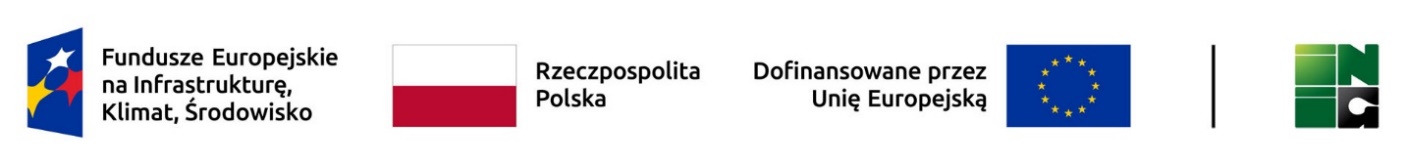 Oświadczenie Wykonawcy w zakresie przekazywania osobom, których dane osobowe zawarte są w składanej ofercie lub jakimkolwiek załączniku lub dokumencie składanym w postępowaniu informacji o przetwarzaniu danych osobowych.Oświadczam/y*, że:Wykonawca wypełnił obowiązki informacyjne przewidziane w art. 13 lub art. 14 RODO wobec osób fizycznych, od których dane osobowe zostały bezpośrednio lub pośrednio pozyskane w celu ubiegania się o udzielenie zamówienia w niniejszym zapytaniu;Wykonawca poinformował wszystkie osoby fizyczne, których dane zostały przekazane Zamawiającemu w związku z prowadzonym postępowaniem, o przetwarzaniu ich danych osobowych przez Zamawiającego, zgodnie z treścią załącznika nr 8 do zaproszenia;Wykonawca zobowiązuje się do przekazania informacji, w zakresie, o którym mowa w pkt 2) powyżej, także osobom, których dane zostaną przekazane Zamawiającemu w ww. celu na dalszych etapach zaproszenia.Załączniki: Oświadczenie o braku powiązań kapitałowych z Zamawiającym – wzór-załącznik nr 3 do Zaproszenia; Oświadczenie o braku podstaw wykluczenia – wzór-załącznik nr 4 do Zaproszenia;Dokumenty potwierdzające spełnianie min. parametrów techniczno-użytkowych dzierżawionych urządzeń zawartych w Załączniku nr 1 do zaproszenia oraz w szczególności parametrów podlegających ocenie w wymienionych kryteriach oceny ofert tj. „Prędkość wydruku dla urządzenia wielofunkcyjnego A3 (P)” np. karty produktu, instrukcje użytkowania, instrukcje serwisowania. Dokumenty muszą pochodzić od Producenta lub Autoryzowanego Dystrybutora urządzenia i muszą zawierać informacje umożliwiające identyfikację urządzenia (informacje o producencie i modelu odpowiadające danym wskazanym w ofercie Wykonawcy).Dokumenty potwierdzające spełnianie warunków udziału w postępowaniu – zgodnie z zapisami rozdz. II pkt 2 zaproszenia:- WIEDZA I DOŚWIADCZENIE WYKONAWCY (wzór – zał. nr 5 do zaproszenia),- WYKAZ OSÓB, KTÓRE BĘDĄ UCZESTNICZYĆ W WYKONANIU ZAMÓWIENIA (wzór – zał. nr 6 do zaproszenia),- zaświadczenia niezależnych podmiotów zajmujących się poświadczaniem zgodności działań z normami jakościowymi:•	PN-EN ISO 9001:2015 lub równoważnej; •	PN-EN ISO 14001:2015 lub równoważnej;•	PN-EN ISO/IEC 27001:2017-06 lub równoważnej;- oświadczenie wystawione przez producenta urządzeń drukujących potwierdzające posiadanie  statusu autoryzowanego serwisu gwarancyjnego zaoferowanych urządzeń.………………………………………………………………………podpis osoby upoważnionej / osób upoważnionych do reprezentowania Wykonawcy Ofertę należy złożyć na adres: przetargi@inig.pl (jako temat wiadomości należy wpisać: „Oferta na …”) – w postaci dokumentów elektronicznych podpisanych podpisem elektronicznym (kwalifikowanym, zaufanym lub osobistym). Zamawiający dopuszcza złożenie oferty w formie skanu wypełnionego i podpisanego formularza ofertowego wraz z załącznikami (bez konieczności opatrzenia tego skanu podpisem elektronicznym). Wykonawca może również złożyć ofertę w postaci elektronicznej z wykorzystaniem funkcjonalności Bazy Konkurencyjności. W przypadku wyboru tego sposobu złożenia oferty, Wykonawca powinien kierować się pomocą dostępną pod adresem https://bazakonkurencyjnosci.funduszeeuropejskie.gov.pl/pomoc. Załącznik nr 3 do ZaproszeniaWykonawca:                ..…………………………………………………………………………....….…..…………………………………………………………………………....….…..…………………………………………………………………………....….…(pełna nazwa, adres,  NIP)Oświadczam, że nie jestem powiązany osobowo lub kapitałowo z Zamawiającym. Przez powiązania kapitałowe lub osobowe rozumie się wzajemne powiązania między Zamawiającym lub osobami upoważnionymi do zaciągania zobowiązań w imieniu Zamawiającego lub osobami wykonującymi w imieniu Zamawiającego czynności związane z przygotowaniem i przeprowadzeniem procedury wyboru Oferenta a Oferentem, polegające w szczególności na: a) uczestniczeniu w spółce jako wspólnik spółki cywilnej lub spółki osobowej, b) posiadaniu co najmniej 10 % udziałów lub akcji, c) pełnieniu funkcji członka organu nadzorczego lub zarządzającego, prokurenta, pełnomocnika, d) pozostawaniu w związku małżeńskim, w stosunku pokrewieństwa lub powinowactwa w linii prostej, pokrewieństwa drugiego stopnia lub powinowactwa drugiego stopnia w linii bocznej lub w stosunku przysposobienia, opieki lub kurateli. ...............................                                            ...........................................................miejscowość i data				      	             podpis upoważnionego przedstawiciela WykonawcyZałącznik nr 4 do Zaproszenia Wykonawca:                ..…………………………………………………………………………....….…..…………………………………………………………………………....….…..…………………………………………………………………………....….…(pełna nazwa, adres,  NIP)Oświadczam, że nie zachodzą w stosunku do mnie przesłanki wykluczenia z postępowania na podstawie art.  7 ust. 1 ustawy z dnia 13 kwietnia 2022 r. o szczególnych rozwiązaniach w zakresie przeciwdziałania wspieraniu agresji na Ukrainę oraz służących ochronie bezpieczeństwa narodowego (t.j. Dz.U. 2023 poz. 1497)................................                                                      .................................................miejscowość i data				      	             podpis upoważnionego przedstawiciela WykonawcyZałącznik nr 5 do ZaproszeniaWykonawca:                ..…………………………………………………………………………....….…..…………………………………………………………………………....….…..…………………………………………………………………………....….…(pełna nazwa, adres,  NIP)WIEDZA I DOŚWIADCZENIE WYKONAWCYWykaz zamówień zrealizowanych w okresie ostatnich trzech lat przed dniem wszczęcia postępowania o udzielenie niniejszego zamówienia  (zgodnie z opisem w pkt II.2.a zaproszenia). Załącznik nr 6 do ZaproszeniaWykonawca:                ..…………………………………………………………………………....….…..…………………………………………………………………………....….…..…………………………………………………………………………....….…(pełna nazwa, adres,  NIP)WYKAZ OSÓB, KTÓRE BĘDĄ UCZESTNICZYĆ W WYKONANIU ZAMÓWIENIAWykaz osób, które będą uczestniczyć w wykonaniu zamówienia  (zgodnie z opisem w pkt II.2.b zaproszenia). ..................................., dnia .......................         Miejscowośćpodpis osoby upoważnionej / osób upoważnionychdo reprezentowania WykonawcyZałącznik nr 7 do ZaproszeniaUmowa Nr DZ ………….. (wzór)zawarta w dniu … w Krakowie, pomiędzy:Instytutem Nafty i Gazu - Państwowym Instytutem Badawczym (INiG-PIB)z siedzibą przy ul. Lubicz 25 A, 31-503 Kraków,wpisanym do rejestru przedsiębiorców Krajowego Rejestru Sądowego przez Sąd Rejonowy dla Krakowa – Śródmieścia w Krakowie, Wydział XI Gospodarczy KRS pod numerem KRS 0000075478,NIP: 675-000-12-77, REGON: 000023136,zwanym dalej Zamawiającym, reprezentowanym przez:………………………………………………………..aFirmą ………………………….. z siedzibą ……………………………………….,wpisanym do ……………., NIP: ……………., REGON: …………………,zwaną dalej Wykonawcą, reprezentowaną przez:………………………………………………………,a łącznie zwani „Stronami”, a każdy z osobna „Stroną”o następującej treści:§1Przedmiot umowy1.Przedmiotem umowy jest uruchomienie i utrzymanie systemu zapewniającego Zamawiającemu możliwość wydruków oraz skanowania (dalej nazywane: system usługi wydruku). Realizacja przedmiotu umowy obejmuje w szczególności:a.	dzierżawę urządzeń drukujących;b.	zapewnienie możliwości drukowania na wszystkich urządzeniach oraz kopiowania i skanowania dokumentów na urządzeniach wielofunkcyjnych poprzez instalację i uruchomienie na serwerach Zamawiającego systemu wydruku podążającego oraz  kontroli stanu urządzeń drukujących;c.	śledzenie i analizowanie przez Wykonawcę stanów zużycia materiałów eksploatacyjnych (tonery, bębny)  urządzeń drukujących oraz na tej podstawie ich płynną dostawę  pozwalającą na nieprzerwaną pracę urządzeń. d.	zapewnienie kompleksowej obsługi serwisowej urządzeń objętych umową, w tym dokonywanie niezbędnych do poprawnej pracy urządzeń przeglądów oraz wymiany części przez wykwalifikowany serwis e.	bieżący odbiór i utylizację zużytych części i materiałów eksploatacyjnych;f.	przeszkolenie w miejscu instalacji urządzenia wskazanych pracowników Zamawiającego w zakresie podstawowej obsługi urządzeń;2. MIEJSCE ŚWIADCZENIA USŁUGI:Kraków, ul. Lubicz 25A,Kraków, ul. Łukasiewicza 1,Kraków, ul. Bagrowa 1,Krosno, ul. Armii Krajowej 3,Warszawa, ul. Kasprzaka 25.3. Przedmiot umowy wykonywany będzie  na warunkach opisanych w zaproszeniu do składania ofert nr ….  oraz zgodnie z ofertą Wykonawcy.Opis przedmiotu zamówienia (zał. 1 do zaproszenia) i kopia oferty Wykonawcy stanowią załączniki do niniejszej umowy, odpowiednio: zał. nr 1 i zał. nr 2.4. W celu zapewnienia właściwej współpracy Strony wyznaczają do kontaktów następujące osoby:ze strony Zamawiającego – ……………………………………………tel. …………………….ze strony Wykonawcy       – ……………………………………………tel. …………………….§ 2. Termin wykonania przedmiotu UmowyTermin wykonania całego zamówienia: 12 miesięcy od dnia zawarcia umowy (nie wcześniej niż 17-06-2024 r.).Termin na uruchomienie „systemu usługi wydruku” - do 5 dni roboczych od daty zawarcia umowy. Oznacza to, że  w dniu następnym po upływie tego terminu Zamawiający ma pełna możliwość korzystania ze wszystkich opisanych parametrów Usługi Wydruku (tj. drukowania, kopiowania i skanowania dokumentów na dostarczonych urządzeniach przy wykorzystaniu pełnej funkcjonalności systemu).3. Niniejsza umowa wygasa przed terminem wskazanym w § 2 pkt 1 w przypadku zrealizowania świadczeń na kwotę 129 000,00 zł netto. § 3.Obowiązki Wykonawcy1. W ramach niniejszej umowy Wykonawca zobowiązuje się do:dostarczenia i instalacji kompletnych i sprawnych technicznie urządzeń, o których mowa w § 1 ust. 1a, do miejsc wskazanych przez Zamawiającego, a następnie uruchomienia systemu usługi wydruku,przeszkolenia wskazanych przez Zamawiającego pracowników w zakresie obsługi urządzeń oraz systemu, wsparcia technicznego pracowników Zamawiającego w zakresie eksploatacji systemu usługi wydruku,serwisu urządzeń, demontażu i odbioru urządzeń, po zakończeniu realizacji umowy,systematycznego odbioru od Zamawiającego zużytych materiałów eksploatacyjnych, części zamiennych oraz opakowań po tonerach wraz z ich utylizacją.2. Wykonawca zobowiązany jest do zapewnienia poufności i bezpieczeństwa danych przetwarzanych na urządzeniach objętych przedmiotem zamówienia.§ 4.Obowiązki ZamawiającegoZamawiający zobowiązuje się :postępować z urządzeniami, o których mowa w § 1 ust. 1a, w sposób odpowiadający ich przeznaczeniu, zgodnie z instrukcją obsługi i zaleceniami serwisu Wykonawcy,korzystać wyłącznie z materiałów eksploatacyjnych dostarczanych przez Wykonawcę,niezwłocznie powiadamiać Wykonawcę o wszelkich uszkodzeniach, awariach lub utracie urządzeń, o których mowa w § 1 ust. 1a,umożliwić serwis urządzeń.§ 5. Szczegółowe warunki realizacji przedmiotu Umowy1. Wykonawca zobowiązuje się udostępnić Zamawiającemu, w ramach realizacji Umowy i w ramach wynagrodzenia, na okres realizacji Umowy, urządzenia w ilości:24 urządzenia wielofunkcyjne kolorowe, formatu A3 (Typ I),  15 urządzeń wielofunkcyjnych,  (TYP 2) wraz z ich dostawą, instalacją i pełną konfiguracją z Systemem na stanowiskach pracy użytkowników, zgodnie z planem rozmieszczenia urządzeń.Wykonawca przed rozpoczęciem realizacji przedmiotu zamówienia, przygotuje i przekaże Zamawiającemu do akceptacji i ewentualnego dalszego uzgodnienia harmonogram:a.	dostarczenia do wskazanych lokalizacji Zamawiającego, dzierżawionych urządzeń oraz ich podłączenia, instalacji i konfiguracji,b.	pełnego wdrożenia systemu.3. Zamawiający w terminie 2 dni roboczych od dnia otrzymania harmonogramu ma prawo zgłosić zalecenia zmian, jeśli będą one niezbędne do uniknięcia lub ograniczenia zakłóceń jego działalności. Wykonawca uwzględni powyższe zalecenia  i w terminie 2 dni roboczych od dnia ich otrzymania przekaże Zamawiającemu poprawiony lub uzupełniony harmonogram.4. Wykonawca oświadcza, że jest posiadaczem Urządzeń, uprawnionym do udostępnienia ich Zamawiającemu.5. Wykonawca oświadcza i gwarantuje, iż dostarczone wraz z Urządzeniami oprogramowanie zawiera licencje obejmujące w szczególności prawo do korzystania z oprogramowania zgodnie z jego przeznaczeniem, uwzględniając ust. 9 niniejszego paragrafu. 6. Uruchomienie systemu usługi wydruku, o którym mowa w § 1 ust. 1, zostanie potwierdzone protokołem odbioru, podpisanym przez obie Strony.7. Po upływie terminu świadczenia usług określonego w § 2, Zamawiający zobowiązuje się do zwrotu Urządzeń na rzecz Wykonawcy w stanie niepogorszonym, a Wykonawca zobowiązuje się do ich odbioru od Zamawiającego w terminie do 5 dni kalendarzowych od dnia zakończenia umowy. Zamawiający nie ponosi odpowiedzialności za zużycie Urządzeń będące następstwem prawidłowego używania. Z czynności zwrotu i odbioru sporządza się protokół. 8. Koszt transportu oraz instalacji, jak również demontażu i odbioru Urządzeń po upływie terminu świadczenia usług określonego w § 2 ponosi Wykonawca.9. System do obsługi wydruku, po zakończeniu realizacji umowy pozostaje własnością Zamawiającego.§ 6.Kompleksowa obsługa serwisowaPrzez świadczenie kompleksowej obsługi serwisowej, należy rozumieć zapewnienie stałego utrzymania systemów i urządzeń objętych przedmiotem zamówienia w pełnej gotowości do pracy i sprawności techniczno-użytkowej, w tym wykonywanie kopii/wydruków dobrej jakości oraz możliwość skanowania dokumentów (dla urządzeń, które posiadają opcję skanowania i kopiowania). Za kopię/wydruk dobrej jakości Zamawiający uzna wydruk bez widocznych zabrudzeń i zaczernień.Utrzymanie urządzeń w gotowości i sprawności techniczno-użytkowej oraz dostarczanie niezbędnej ilości materiałów eksploatacyjnych (wszystkich za wyjątkiem papieru), obejmuje w szczególności:konserwację urządzeń, w tym konserwację wymaganą przez producenta urządzenia lub sygnalizowanych przez urządzenie,diagnozę niedziałającego urządzenia,naprawę i wymianę uszkodzonych elementów urządzenia, bieżącą wymianę materiałów eksploatacyjnych,bieżące serwisowanie urządzeń w celu utrzymania ich w pełnej sprawności.Czynności związane z wykonywaniem obsługi serwisowej wykonywane będą przez Wykonawcę u Zamawiającego w dniach roboczych w godzinach 8:00-15:00. W uzasadnionych przypadkach Zamawiający może wyrazić zgodę na realizację ww. czynności poza wskazanymi godzinami. Przerwa w działaniu systemu usługi wydruku, uniemożliwiająca korzystanie z wszystkich urządzeń w danej lokalizacji, nie może przekroczyć 6 godzin roboczych od chwili zgłoszenia awarii.W przypadku stwierdzenia awarii urządzenia drukującego, Wykonawca zobowiązany jest do niezwłocznej jego naprawy, w terminie nie dłuższym niż 3 dni robocze, liczonym od momentu zgłoszenia awarii przez Zamawiającego. Przez naprawę Zamawiający rozumie przywrócenie urządzenia do pełnej sprawności. W przypadku naprawy, której termin będzie dłuższy niż 3 dni robocze, Wykonawca jest zobowiązany do zastąpienia uszkodzonego urządzenia innym urządzeniem na cały czas naprawy. Urządzenie zastępcze musi spełniać wymogi stawiane dla urządzenia zastępowanego. Urządzenie zastępcze musi zostać dostarczone i uruchomione niezwłocznie, nie później niż czwartego dnia roboczego po dniu zgłoszenia awarii. W szczególnych przypadkach awarii, Zamawiający może dopuścić pozostawienie urządzenia zastępczego w miejsce urządzenia Zamawiającego, do użytkowania do końca umowy.Przez moment zgłoszenia awarii Zamawiający rozumie przesłanie informacji o awarii poprzez dedykowaną platformę Wykonawcy lub na adres poczty elektronicznej. W przypadku braku możliwości zamieszczenia zgłoszenia na platformie (brak dostępu do platformy) Zamawiający zastrzega sobie możliwość przesłania informacji o awarii drogą elektroniczną na wskazany adres poczty elektronicznej. Wykonawca zobowiązuje się do ciągłego monitorowania ww. adresu poczty elektronicznej i potwierdzania przyjętego zgłoszenia. W przypadku braku potwierdzenia zgłoszenia w ciągu 1 godziny od wysłania, Zamawiający prześle powtórnie zgłoszenie za pośrednictwem poczty elektronicznej. Godzina ponownego wysłania zgłoszenia będzie traktowana jako godzina potwierdzenia odbioru zgłoszenia.Dostarczane przez Wykonawcę części zamienne oraz materiały eksploatacyjne do urządzeń objętych przedmiotem zadania oraz ich wymiana będzie odbywać się będzie wg poniższych zasad:Części i materiały muszą być o jakości zapewniającej najwyższy poziom wydruku,Części i materiały muszą być kompatybilne z urządzeniami, do których są dedykowane oraz zapewniać pod względem technicznym i jakościowym ich właściwą i pełną eksploatację, bezawaryjność i żywotność,Części i materiały muszą być odpowiednie dla danego rodzaju urządzenia i w pełni z nim współpracować oraz umożliwiać wykorzystanie wszystkich funkcji technicznych, diagnostycznych i informacyjnych urządzeń, zarówno w czasie pracy stanowiskowej, jak i w sieci informatycznej,Części i materiały muszą być jednoznacznie rozpoznawane przez urządzenia pobierające informacje z układu elektronicznego (jeżeli posiada),Części i materiały muszą posiadać naniesione jednoznaczne informacje dotyczące nazwy i typu urządzenia, do którego są przeznaczone,Części i materiały nie mogą ujemnie wpływać na jakość wydruków, brudzić wydruku (tj. na wydruku nie mogą znajdować się niepożądane kropki, plamki, kreski, smugi, itp.), Części i materiały nie mogą ujemnie wpływać na jakość pracy podzespołów urządzeń, w których będą użytkowane, Toner znajdujący się w kasetach nie może się wysypywać. Używanie dostarczanych przez Wykonawcę części zamiennych i materiałów eksploatacyjnych, nie może wpływać negatywnie na pracę samego urządzenia oraz powodować obniżenia jakości wydruku.Zamawiający zastrzega sobie możliwość wymiany tonerów oraz bębnów w urządzeniach objętych przedmiotem zamówienia przez pracowników Zamawiającego, jeżeli wymiana nie wymaga użycia specjalistycznych narzędzi. W przypadku dostawy materiałów eksploatacyjnych do urządzeń objętych  przedmiotem zamówienia czas dostawy musi nastąpić przed wyczerpaniem zainstalowanych w urządzeniu materiałów.  Przesłane materiały muszą w sposób czytelny umożliwiać identyfikacje urządzenia do którego zostały nadane, zawierając model, lokalizację oraz nr identyfikacyjnych docelowego urządzenia.W razie stwierdzenia wad i braków dostarczonych materiałów eksploatacyjnych (tonery, bębny) Zamawiający poinformuje o tym Wykonawcę. Wykonawca zobowiązany będzie dostarczyć do zamawiającego niewadliwy towar w ciągu maksymalnie 2 dni roboczych od momentu otrzymania informacji od Zamawiającego. Zużyte części oraz materiały eksploatacyjne wymienione przez Wykonawcę w trakcie obsługi serwisowej są własnością Wykonawcy – dotyczy to również pojemników po zużytym tonerze. Wykonawca zobligowany jest do systematycznego odbierania ww. elementów od Zamawiającego.Serwis świadczony będzie przez podmiot, który posiada status autoryzowanego serwisu gwarancyjnego zaoferowanych urządzeń.§ 7. Wynagrodzenie i zasady płatnościZ tytułu należytego wykonania umowy Wykonawca otrzyma wynagrodzenie wg poniższych stawek:Prognozowana ilość wydruków, o której powyżej służy wyliczeniu ceny ofertowej przez Wykonawcę w celu zachowania porównywalności ofert i winna być traktowana jako maksymalna (z zastrzeżeniem § 9), zaś brak osiągnięcia w okresie realizacji umowy prognozowanej ilości wydruków nie rodzi po stronie Wykonawcy żadnych roszczeń w stosunku do Zamawiającego.Wynagrodzenie należne Wykonawcy za realizację Umowy będzie płatne w okresach miesięcznych i będzie obliczane na podstawie opłat i stawek określonych powyżej,  z uwzględnieniem miesięcznych raportów ilości wydruków. Raporty te zawierające stany liczników odczytane ostatniego dnia miesiąca z poszczególnych urządzeń, Wykonawca będzie przesyłał drogą elektroniczną po zakończeniu każdego miesiąca, w terminie do  3 dni roboczych zaakceptowany przez Zamawiającego raport ilości wydruków będzie stanowić podstawę do rozliczeń pomiędzy Stronami. Do rozliczeń przyjmuje się łączną ilość kopii/wydruków ze wszystkich urządzeń przeliczoną na format A4, przy założeniu że 1 strona kopii/ wydruku formatu A3 = 2 stronom kopii/ wydruku formatu A4. W przypadku wydruków formatów mniejszych niż A4 przyjmuje się stawkę wydruku każdej strony taką samą jakby był to format A4. Wynagrodzenie Wykonawcy obejmuje wszystkie koszty jakie powstaną w związku z realizacją Umowy. Zapłata nastąpi w terminie 21 dni od daty wystawienia faktury VAT przez Wykonawcę.Zamawiający dopuszcza przesyłanie ustrukturyzowanych faktur elektronicznych za pośrednictwem Platformy Elektronicznego Fakturowania PEF.Zapłata wynagrodzenia nastąpi przelewem bankowym na rachunek bankowy Wykonawcy, wskazany w danej fakturze. Za dzień zapłaty uznaje się dzień obciążenia rachunku bankowego Zamawiającego.Za opóźnienie w zapłacie należności wynikającej z faktury Wykonawca ma prawo żądać zapłaty odsetek, w wysokości odsetek ustawowych.Zamawiający oświadcza, iż w rozumieniu Rozporządzenia Komisji (UE) Nr 651/2014 z dnia 17 czerwca 2014 r. uznające niektóre rodzaje pomocy za zgodne z rynkiem wewnętrznym w zastosowaniu art. 107 i 108 Traktatu (Dz. U. UE L 187 z 26.6.214, s. 1 z późn. zm.) Instytut Nafty i Gazu – Państwowy Instytut Badawczy, posiada status dużego przedsiębiorstwa.Z uwagi na różne źródła finansowania Wykonawca będzie wystawiał odrębną fakturę w każdym miesiącu, dla urządzania wskazanego przez Zamawiającego.§ 8. Kary umowne, zasady odpowiedzialności1.	Zamawiający uprawniony jest do naliczenia kar umownych w następujących wysokościach i okolicznościach:a. 500 zł za każdy dzień opóźnienia w uruchomienie „systemu usługi wydruku” w stosunku do terminu określonego w  § 2 ust. 2 Umowy, b. 1000 zł za każdy dzień opóźnienia w przypadku przekroczenia terminu przywrócenia sprawności systemu w stosunku do terminu określonego w  § 6 ust. 4 Umowy, c. 1/20 wartości raty najmu dla danego urządzenia za każdy dzień opóźnienia w przypadku przekroczenia terminu oraz niedostarczenia i nieuruchomienia urządzenia zastępczego w stosunku do terminu określonego w  § 6 ust. 5 Umowy.d. 1/20 wartości raty najmu dla danego urządzenia za każdy dzień braku możliwości korzystania z urządzenia, spowodowanego brakiem materiałów eksploatacyjnych,e.	10% wartości umowy brutto, w przypadku odstąpienia od umowy przez Zamawiającego lub Wykonawcę z przyczyn leżących po stronie Wykonawcy.2.	W przypadku, gdy Wykonawca zaniecha odbioru zużytych materiałów eksploatacyjnych i części zamiennych z serwisowanych urządzeń w celu ich utylizacji, Zamawiający obciąży Wykonawcę kosztami poniesionymi  z tego tytułu.3.	W przypadku naliczenia kar umownych Zamawiający zastrzega sobie prawo ich potrącenia z wynagrodzenia należnego Wykonawcy.4.	W przypadku, gdy wartość powstałej szkody przekroczy wysokość zastrzeżonych kar umownych, Zamawiający uprawniony jest do dochodzenia odszkodowania uzupełniającego, na zasadach ogólnych.§ 9OCHRONA DANYCH OSOBOWYCH.Na potrzeby realizacji niniejszej Umowy Strony jako niezależni administratorzy danych udostępniać będą sobie nawzajem dane osobowe swoich reprezentantów lub przedstawicieli wskazanych w Umowie oraz innych osób w związku z realizacją Umowy w zależności od potrzeb wynikających z postanowień niniejszej Umowy. Każda ze Stron zobowiązuje się do zabezpieczenia danych osobowych poprzez podjęcie odpowiednich środków technicznych i organizacyjnych wymaganych obowiązującymi przepisami prawa w zakresie ochrony danych osobowych, jak też ponosi wszelką odpowiedzialność za szkody wyrządzone w związku z przetwarzaniem danych osobowych.Strony zobowiązują się do poinformowania osób wymienionych w ust. 1 w terminie najpóźniej miesiąca po pozyskaniu danych osobowych lub przy pierwszej komunikacji z osobą, której dane dotyczą o konieczności przekazania ich danych na potrzeby realizacji Umowy, w tym o celu i zakresie przekazania danych, wskazanych w załączniku  do umowy: KLAUZULA INFORMACYJNA.§ 10Postanowienia końcoweW razie powstania sporu na tle wykonania niniejszej umowy strony zobowiązują się do wyczerpania drogi postępowania reklamacyjnego i polubownego załatwienia sporu.Spory powstałe na tle wykonania niniejszej umowy rozstrzygać będzie sąd właściwy dla Zamawiającego.W sprawach, których nie reguluje niniejsza umowa, będą miały zastosowanie odpowiednie przepisy Kodeksu cywilnego.Dopuszczalna jest zmiana Umowy w przypadku wystąpienia siły wyższej, tj. zdarzenia zewnętrznego, niemożliwego do przewidzenia i niemożliwego do zapobieżenia (niemożliwość zapobieżenia nie tyle samemu zjawisku, co jego następstwom, na które Strona nie ma wpływu i której nie można przypisać drugiej Stronie), w tym m.in. katastrofa naturalna, katastrofalne działanie ustanowienie stanu klęski żywiołowej, epidemia, ograniczenia z powodu kwarantanny, strajk, zamieszki uliczne, pożar, eksplozja, wojna lub rewolucja, atak terrorystyczny. Jeżeli siła wyższa uniemożliwia lub przewiduje się, że uniemożliwi którejkolwiek ze Stron wykonanie zobowiązań wynikających z Umowy, to Strona ta powiadomi niezwłocznie drugą Stronę o zaistniałym wydarzeniu lub okolicznościach i wyszczególni zobowiązania, których wykonanie będzie uniemożliwione w ich wyniku.  Zmiana Umowy zostanie dokonana drogą wprowadzenia aneksu do Umowy, po pozytywnej weryfikacji wniosku oraz pozostałych dokumentów.Zmiana Umowy zostanie dokonana drogą wprowadzenia aneksu do Umowy. Dopuszczalna jest zmiana Umowy w zakresie zmiany modelu oferowanego sprzętu, z zastrzeżeniem, że zmiana ta nastąpi wyłącznie w przypadku, gdy model został wycofany z dystrybucji i został zastąpiony modelem należącym do tej samej linii produktowej, o parametrach co najmniej takich jak model oferowany, lub który został udoskonalony albo dodatkowo wyposażony - za cenę nie wyższą od ustalonej w umowie.Warunkiem zastosowania mechanizmu jest złożenie przez Stronę wniosku, zawierającego uzasadnienie dla wprowadzenia zmian. Zmiana Umowy zostanie dokonana drogą wprowadzenia aneksu do Umowy, po pozytywnej weryfikacji wniosku oraz pozostałych dokumentów.Wykonawca nie może bez pisemnej zgody Zamawiającego przenosić na osoby trzecie praw i obowiązków wynikających z niniejszej umowy.Niniejszą umowę wraz z załącznikiem sporządzono w 2 jednobrzmiących egzemplarzach: po jednym egzemplarzu dla Wykonawcy i dla Zamawiającego.Załączniki do umowy: Nr 1: Opis przedmiotu zamówienia (zał. nr 1 do zaproszenia).Nr 2: Kopia oferty Wykonawcy.Nr 3: Klauzula informacyjna dot. przetwarzania danych osobowych.WYKONAWCA 								ZAMAWIAJĄCYZałącznik nr 3 do umowy ……KLAUZULA INFORMACYJNAAdministratorem danych jest Instytut Nafty i Gazu – Państwowy Instytut Badawczy z siedzibą w Krakowie, ul. Lubicz 25 A, 31-503 Kraków, tel.: +48 12 421 00 33, fax: +48 12 430 38 85, 
e-mail:office@inig.pl.Z inspektorem ochrony danych można się kontaktować we wszystkich sprawach dotyczących przetwarzania danych osobowych oraz korzystania z praw związanych z przetwarzaniem danych poprzez e-mail daneosobowe@inig.pl lub pisemnie na adres siedziby administratora.Pani/Pana dane osobowe, które zostały przekazane do Instytutu Nafty i Gazu – Państwowego Instytutu Badawczego przez ............................................. – podmiot współpracujący z IniG – PIB lub zamierzający współpracować z IniG – PIB stanowią, w zależności od rodzaju współpracy, dane niezbędne do reprezentacji osoby prawnej, dane kontaktowe, dane zawarte w posiadanych przez Panią/Pana dokumentach potwierdzających uprawnienia lub doświadczenie.Dane osobowe będą przetwarzane w celach:wypełnienia obowiązku prawnego, który ciąży na IniG – PIB, w tym: związanym z archiwizacją, rozliczeniami księgowymi, podatkowymi, obsługą procesu reklamacji, wykrywania nadużyć i zapobiegania im, innymi obowiązkami prawnymi nałożonymi na IniG – PIB (art. 6 ust. 1 lit. c) RODO),prawnie uzasadnionych interesów administratora, w tym zawarcia, wykonywania i monitorowania realizacji Umowy, której stroną jest klient/kontrahent IniG – PIB, określenia osób uprawnionych do reprezentacji podmiotu, bieżącego kontaktu i współpracy związanej z realizowaną umową, ustalenia, dochodzenia lub obrony przed roszczeniami, (art. 6 ust. 1 lit. f) RODO).Odbiorcami danych osobowych mogą być jednostki audytujące, podmioty przetwarzające dane osobowe na zlecenie administratora (art. podmioty obsługujące systemy informatyczne), inne organy w oparciu o przepisy prawa, jak również inni administratorzy danych osobowych przetwarzający dane we własnym imieniu, art. podmioty prowadzące działalność pocztową lub kurierską.Dane osobowe nie będą przekazywane do państw trzecich lub organizacji międzynarodowej.Dane osobowe będą przechowywane przez 2 lata od zakończenia realizacji umowy, a także po jej zakończeniu przez czas związany z wygaśnięciem roszczeń związanych z umową, przez czas określony przepisami podatkowymi oraz przepisami dotyczącymi sprawozdawczości finansowej a następnie, jeśli chodzi o materiały archiwalne, przez czas wynikający z przepisów ustawy z dnia 14.07.1983 r. o narodowym zasobie archiwalnym i archiwach (t.j. Dz.U. 2020 r. poz. 164 z późn. zm.).Osobie której dane są przewarzane przysługuje: prawo dostępu do danych (art. 15 RODO), prawo żądania ich sprostowania (art. 16 RODO), prawo do usunięcia w sytuacji, gdy przetwarzanie danych nie następuje w celu wywiązania się z obowiązku wynikającego z przepisu prawa lub w ramach sprawowania władzy publicznej (art. 17 RODO), prawo ograniczenia przetwarzania, przy czym przepisy odrębne mogą wyłączyć możliwość skorzystania z tego prawa (art. 18 ust. 1 RODO), prawo sprzeciwu wobec przetwarzania (art. 21 ust. 1 RODO).Załącznik nr 8 do ZaproszeniaKLAUZULA INFORMACYJNA DOTYCZĄCA PRZETWARZANIA DANYCH OSOBOWYCH Administratorem danych osobowych przetwarzanych w związku z prowadzeniem postępowania  o udzielenie zamówienia nie objętego przepisami Prawa zamówień publicznych jest Instytut Nafty i Gazu – Państwowy Instytut Badawczy z siedzibą w Krakowie, ul. Lubicz 25 A, 31-503 Kraków, tel.: +48 12 421 00 33, fax: +48 12 430 38 85, e-mail:office@inig.pl.Z inspektorem ochrony danych można się kontaktować we wszystkich sprawach dotyczących przetwarzania danych osobowych oraz korzystania z praw związanych z przetwarzaniem danych poprzez email daneosobowe@inig.pl lub pisemnie na adres siedziby administratora.Dane osobowe będą przetwarzane w celu związanym z postępowaniem o udzielenie zamówienia nie objętego przepisami Prawa zamówień publicznych. Podstawą prawną ich przetwarzania jest zgoda Oferenta wyrażona poprzez akt uczestnictwa w postępowaniu oraz następujące przepisy prawa:ustawa z dnia 23.04.1964 r. Kodeks cywilny (tj. Dz. U. z 2019 r. poz. 1145 z późn. zm.),ustawa o narodowym zasobie archiwalnym i archiwach (t.j. Dz.U. 2019 r. poz. 553 z późn. zm.).Dane pozyskane w związku z postępowaniem o udzielenie zamówienia przekazywane będą wszystkim zainteresowanym podmiotom i osobom, gdyż co do zasady postępowanie o udzielenie zamówienia jest jawne.Ponadto odbiorcami danych osobowych mogą być jednostki audytujące, podmioty przetwarzające dane osobowe na zlecenie administratora (np. podmioty obsługujące systemy informatyczne), inne organy w oparciu o przepisy prawa, jak również inni administratorzy danych osobowych przetwarzający dane we własnym imieniu, np. podmioty prowadzące działalność pocztową lub kurierską.Dane osobowe nie będą przekazywane do państw trzecich lub organizacji międzynarodowej.Dane osobowe zawarte w ofercie będą przetwarzane przez okres 5 lat od dnia zakończenia postępowania o udzielenie zamówienia, a następnie, jeśli chodzi o materiały archiwalne, przez czas wynikający z przepisów ustawy z dnia 14.07.1983 r. o narodowym zasobie archiwalnym i archiwach (t.j. Dz.U. 2019 r. poz. 553 z późn. zm.).Osobie, której dane będą przetwatrzane, przysługuje: prawo dostępu do danych (art. 15 RODO), prawo żądania ich sprostowania (art. 16 RODO), prawo do usunięcia danych osobowyc, w sytuacji, gdy ich przetwarzanie nie następuje w celu wywiązywania się z obowiązku wynikającego z przepisu prawa lub w ramach sprawowania władzy publicznej (art. 17 RODO), prawo ograniczenia przetwarzania, przy czym przepisy odrębne mogą wyłączyć możliwość skorzystania z tego prawa (art. 18 ust. 1 RODO).Osobie, której dane będą przetwatrzane przysługuje prawo wniesienia skargi do organu nadzorczego zajmującego się ochroną danych osobowych w państwie członkowskim jej zwykłego pobytu, miejsca pracy lub miejsca popełnienia domniemanego naruszenia. W Polsce organem takim jest Urząd Ochrony Danych Osobowych, ul. Stawki 2, 00-193 Warszawa.Podanie danych osobowych jest dobrowolne, ale stanowi warunek przeprowadzenia procesu postępowania o udzielenie zamówienia. Zamawiający może żądać ich podania na podstawie przepisów ustawy Kodeks cywilny (t.j. Dz. U. z 2019 poz. 1145 z późn. zm.).Dane osobowe nie podlegają zautomatyzowanemu podejmowaniu decyzji, w tym profilowaniu.Zakup współfinansowany ze środków Unii Europejskiej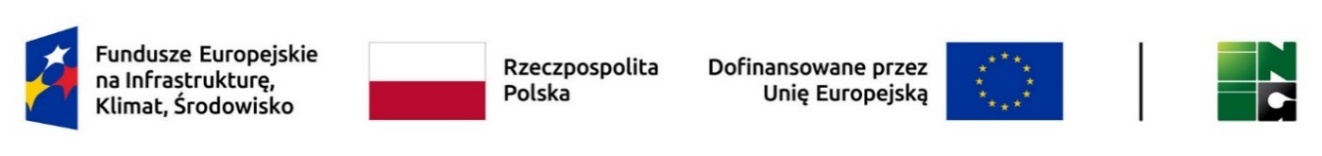 Warianty prędkości wydruku Warianty prędkości wydruku Liczba punktów Wariant I od 40 do 49 str./min mono A4od 40 do 49 str./min kolor A4 0 Wariant II od 50 do 59 str./min mono A4od 50 do 59 str./min kolor A4 10Wariant III 60 lub więcej str./min mono A460 lub więcej str./min kolor A4 20Warianty sterownika uniwersalnegoWarianty sterownika uniwersalnegoLiczba punktów Wariant I NIE – brak obsługi dowolnego producenta urządzeń drukujących0 Wariant IITAK  - obsługa dowolnego producenta urządzeń drukujących20ParametrWymagane minimalne parametry techniczneTyp urządzeniaurządzenie wielofunkcyjne: drukarka kolorowa, kopiarka kolorowa, skaner kolorowyPrędkość drukumono i kolor min. 40 stron A4 na minutę                        min. 20 stron A3 na minutęTechnologia drukulaserowa kolorowa C,M,Y,KMaksymalny format papierunie mniejszy niż SRA3Czas drukowania pierwszej strony w trybie gotowościnie więcej niż 7 sekund mono, nie więcej niż 8 sekund kolorWejściowa obsługa papieruco najmniej 2 kasety uniwersalne o pojemności nie mniejszej niż 500 arkuszy każda, taca ręczna o pojemności nie mniejszej niż 100 arkuszyObsługiwana gramatura papieruco najmniej w zakresie od 60 do 220 g/m2Automatyczny podajnik dokumentówwymagany, z funkcją odwracania lub jednoprzebiegowy, o pojemności nie mniejszej niż 100 arkuszy, obsługujący formaty A6-A3Kopiowanie wielokrotneco najmniej w zakresie  1 - 9,999Zainstalowana pamięćmin. 6,0 GB  RAM oraz twardy dysk o pojemności min. 320 GB z możliwością dołożenia kolejnego dysku.Język drukarki (dozwolone emulacje)PCL 6; PCL 5c; PostScript 3Protokoły siecioweTCP/IPRozdzielczość kopiowania i skanowania nie mniejsza niż 600 x 600 dpi Rozdzielczość drukowania (optyczna)Nie mniejsza niż 1200 x 1200 dpiInterfejsyUSB 2.0, 10/100/1000BaseTXFunkcje drukarkibezpośredni druk PDF, bezpośredni druk z pamięci USBPrędkość skanowania160 obrazów na minutę w trybie duplex (mono/kolor)Tryby skaneraKolorowy sieciowy z możliwością skanowania- Skanowania na adres e-mail (Scan-to-Me)
- Skanowanie do SMB (Scan-to-Home)
- Skanowanie do FTP
- Skanowanie do skrzynki (HDD)
- Skanowanie do USB

- Skanowanie sieciowe TWAINWyjściowe formaty plików skaneraJPEG; TIFF; PDF; PDF/A;  szyfrowany PDF; Szafka pod  urządzenieWymagana, metalowa na kółkach. Zamawiający wymaga szafki w kolorach odpowiadającym kolorom urządzeniaWymagane funkcje bezpieczeństwafiltrowanie IP i blokowanie portów;
komunikacja sieciowa SSL2; SSL3 i TSL1.0;
obsługa IPsec; obsługa IEEE 802.1x; uwierzytelnianie użytkowników; dziennik uwierzytelniania; bezpieczne drukowanie; nadpisywanie dysku twardego (4 metod); szyfrowanie danych na dysku twardym  automatyczne usuwanie danych z pamięci; szyfrowanie danych druku użytkownikaMateriały eksploatacyjneToner o wydajności min. 50.000 stron A4 przy zadruku 5% dla każdego z kolorówInstalacjaZamawiający wymaga w cenie uruchomienia wyżej opisanego urządzenia  oraz wdrożenia systemów zawansowanych funkcji drukowania oraz skanowania w wskazanym miejscu przez Zamawiającego.InneWykonawca przedstawi wraz z ofertą szczegółową specyfikację techniczną oferowanego sprzętu, potwierdzającą spełniania minimalnych wymagań technicznych.ParametrWymagane minimalne parametry techniczneTyp urządzeniaurządzenie wielofunkcyjne: drukarka kolorowa, kopiarka kolorowa, skaner kolorowyPrędkość drukumono i kolor min. 38 stron A4 na minutęTechnologia drukulaserowa kolorowa C,M,Y,KMaksymalny format papierunie mniejszy niż A4Czas drukowania pierwszej strony w trybie gotowościnie więcej niż 6 sekund mono, nie więcej niż 7 sekund kolorWejściowa obsługa papieruco najmniej 1 kaseta uniwersalna o pojemności nie mniejszej niż 550 arkuszy, taca ręczna o pojemności nie mniejszej niż 100 arkuszyObsługiwana gramatura papieruco najmniej w zakresie od 60 do 220 g/m2 Automatyczny podajnik dokumentówwymagany, z funkcją odwracania lub jednoprzebiegowy, o pojemności nie mniejszej niż 100 arkuszy,Kopiowanie wielokrotneco najmniej w zakresie  1 - 9999Zainstalowana pamięćMin. 1,25 GB  RAM Twardy dyskzainstalowany minimum 320 GB Język drukarki (dozwolone emulacje)PCL 6; PCL 5c; PostScript 3Funkcje drukowaniaTIFF,  PDF, bezpieczny druk, broszura, znak wodnyProtokoły siecioweTCP/IP (IPv4/IPv6); SMB; LPD; IPP; SNMP; HTTP; HTTPSRozdzielczość kopiowania i skanowania nie mniejsza niż 600 x 600 dpi Rozdzielczość drukowania (optyczna)Nie mniejsza niż 1200 x 1200 dpiInterfejsy10-Base-T/100-Base-TX/1,000-Base-T Ethernet; USB 2.0Funkcje drukarkibezpośredni druk PDF, bezpośredni druk z pamięci USBTryby skaneraKolorowy sieciowy z możliwością skanowania- Skanowania na adres e-mail (Scan-to-Me)
- Skanowanie do SMB (Scan-to-Home)
- Skanowanie do FTP
- Skanowanie do skrzynki (HDD)
- Skanowanie do USB

- Skanowanie sieciowe TWAINWyjściowe formaty plików skaneraJPEG; TIFF; PDF; PDF/A; szyfrowany PDF; Prędkość skanowania w kolorzeMinimum 38 str/min.Wymagane funkcje bezpieczeństwafiltrowanie IP i blokowanie portów; 
komunikacja sieciowa SSL2; SSL3 i TSL1.0;
obsługa IPsec; obsługa IEEE 802.1x; uwierzytelnianie użytkowników; 
bezpieczne drukowanie; 
nadpisywanie dysku twardego (4 metod); 
szyfrowanie danych na dysku twardym; 
ochrona przed kopiowaniem (tylko druk)Materiały eksploatacyjneToner o wydajności min. 12.000 stron A4 przy zadruku 5% dla każdego z kolorówInstalacjaZamawiający wymaga w cenie uruchomienia wyżej opisanego urządzenia  oraz wdrożenia systemów zawansowanych funkcji drukowania oraz skanowania w skazanym miejscu przez Zamawiającego.InneWykonawca przedstawi wraz z ofertą szczegółową specyfikację techniczną oferowanego sprzętu, potwierdzającą spełniania minimalnych wymagań technicznych.Lp.Nazwa pozycjiCena jednostkowaCena jednostkowailość miesięcyWartośćWartośćWartośćWartośćLp.Nazwa pozycjiilość (1 miesiąc)Nettoilość miesięcyNettoStawka VAT [%]Kwota podatku VATBruttoABCDEF=C*D*EGHI=F+H1Miesięczna dzierżawa urządzenia TYP I24122Miesięczna dzierżawa urządzenia TYP II15123Wydruk mono26 950124Wydruk kolor22 050125RAZEM:xxxxxxxxxxxxxxxNazwa parametruWartość oferowanego parametruPrędkość wydruku dla urządzenia wielofunkcyjnego A3 (P) – mono A4Sterownik uniwersalny (S) TAK / NIE*Informacja o urządzeniach drukujących/ systemie wydruku podążającegoInformacja o urządzeniach drukujących/ systemie wydruku podążającegoProducent i model urządzenia TYP IProducent i model urządzenia TYP IIProducent i nazwa systemu wydruku podążającegoOświadczenie Wykonawcy O BRAKU POWIĄZAŃ Z ZAMAWIAJĄCYMOświadczenie Wykonawcy składane w zakresie art.  7 ust. 1 ustawy z dnia 13 kwietnia 2022 r. o szczególnych rozwiązaniach w zakresie przeciwdziałania wspieraniu agresji na Ukrainę oraz służących ochronie bezpieczeństwa narodowego (t.j. Dz.U. 2023 poz. 1497)LpNazwa i adres ZlecającegoOpisWartość zamówienia bruttoOkres realizacji zamówienia1.2.3.Lp.Imię i nazwiskoInformacje na temat kwalifikacji zawodowych, niezbędnych do wykonania zamówienia (należy podać dane, które potwierdzą spełnienie wymaganych warunków-certyfikat)Zakres powierzonych czynnościPodstawa dysponowania osobą1.2.3.Lp.Nazwa pozycjiCena jednostkowaCena jednostkowailość miesięcyWartośćWartośćWartośćWartośćLp.Nazwa pozycjiilość (1 miesiąc)Nettoilość miesięcyNettoStawka VAT [%]Kwota podatku VATBruttoABCDEF=C*D*EGHI=F+H1Miesięczna dzierżawa urządzenia TYP I2Miesięczna dzierżawa urządzenia TYP II3Wydruk mono4Wydruk kolor5RAZEM:xxxxxxxxxxxxxxx